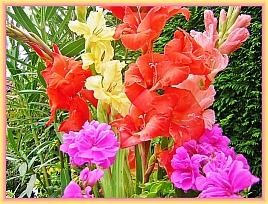 Programmering van de materiële celkernen  om bipolaire goddelijke energieën te ontvangen  Door een zuiver hemels wezen vraagt de geest van God in de Ik Ben u vandaag te luisteren uit zorgzaamheid en verwelkomt de hartelijke mensen die openstaan voor een nieuwe geestelijke kennis. Dit kan hun zielsmenselijk bewustzijn verruimen, mits zij er in hun vrijheid over willen nadenken en uit innerlijke overtuiging het verdere spirituele puzzelstukje aan hun overpeinzing willen toevoegen. Dan krijgen zij een nauwkeuriger idee van de etherische hemelse schepping en de daarvan afgevallen schepping, waarin er etherische, gedeeltelijke en volledige stoffelijke werelden zijn, waarin beladen etherische wezens - zij worden door mensen zielen genoemd - herhaaldelijk incarneren in een stoffelijk gewaad en daardoor zielsmatig steeds energie-armer worden.  De God-Geest en wij hemelse beschermwezens herkennen aan de aura van de meeste hartelijke mensen dat zij steeds minder dagelijkse energieën hebben. Door een gebrek aan energie wordt het voor hen steeds moeilijker om hun noodzakelijke taken en plichten in hun privé-leven goed te vervullen en hun beroepsactiviteiten voor het nodige levensonderhoud op een vreugdevolle en correcte manier uit te voeren. Het energietekort van de mensen ontstaat hoofdzakelijk doordat er een voortdurende afname is van energie in de elementen en in de natuur, wat tragisch genoeg leidt tot een afname van energie in de voeding en de energiebalans van de mensen, waardoor hun gezondheid steeds slechter wordt. Aangezien er ook onder hartelijke mensen een toenemend energietekort is, geeft Gods Geest u de goede raad om uw levenswijze te heroverwegen en u af te vragen waar het mogelijk zou zijn om dagelijks energie te besparen, maar ook om eerlijk te onderzoeken en af te wegen of u misschien nog te verkwistend met uw energie omgaat op één of zelfs meerdere terreinen van het leven.  Uit zelfbescherming probeert hij uw aandacht te vestigen op het feit dat u veel energie verliest, bijvoorbeeld in ontmoetingen met bekende maar zeer energieverslindende mensen. Het kunnen ook spiritueel georiënteerde maar energie-arme mensen zijn, die veel spirituele kennis hebben over de verfijning van wezens, maar niet bereid zijn om die beetje bij beetje serieus in praktijk te brengen. Zulke mensen kunnen u vleien en zeggen dat zij altijd blij zijn als u geestelijke gesprekken met hen voert. Maar het onaangename gevolg is dat je je daarna lichamelijk erg moe en duf voelt. Om dit enorme energieverlies of de verminderde energietoestand van het lichaam te herstellen, hebben de cellen soms meerdere dagen nodig. De cellen van de nu energiegebrekkige persoon geven hem dan impulsen in het bovenbewustzijn om zich sneller op te laden, dat hij zich meer slaap moet gunnen of vaker wat voedsel tot zich moet nemen. Het tijdelijk gebrek aan energie heeft een zeer negatief effect op hem de volgende dag of zelfs gedurende meerdere dagen, omdat hij zich lusteloos en lusteloos voelt en daardoor eventueel zijn boodschappen moet uitstellen en merkt hoe moeilijk het voor hem is om zijn noodzakelijke huishoudelijke taken uit te voeren. Denk daarom met een vooruitziende blik na over de vraag of u wilt blijven omgaan met energieverslindende mensen of dat u uit zelfbescherming uw slordige gedrag ten opzichte van uzelf wilt veranderen en liever wilt terugkeren naar een energiebesparende, levensondersteunende manier van leven. Maar gij moet altijd vrijelijk voor uzelf beslissen, zelfs indien de Geest van God u goedbedoelde raadgevingen en waarschuwingen heeft doen toekomen. Nu nodigt hij u uit om uw geestelijke verbeelding uit te breiden met behulp van een beeldbeschrijving. U zult van hem leren dat voor hemelse terugkeerders, met de ernstige bedoeling zich te veredelen, een extra mogelijkheid van energietoevoer wordt geboden, die alleen kan plaatsvinden in de diepe slaap van een hoger vibrerend, geestelijk gevorderd mens via hemelse wezens. Maar de voorwaarde hiervoor is dat zij het hartgebed al op een hogere manier en in een hogere trilling beoefenen en dagelijks goed afgestemd op de innerlijke geest van liefde leven. Zij moeten graag dagelijks gedachtenbeheersing en zelfkennis beoefenen en het overwinnen van hun bekende gebreken en zwakheden zeer ernstig nemen om deze geleidelijk en zonder fanatisme te overwinnen.  Opdat jullie deze mogelijkheid beter kunnen begrijpen, legt hij jullie eerst de subtiele energiecyclus uit tussen de liefdesgeest in de hemelse oorspronkelijke zon, de levenskern van jullie innerlijke ziel en jullie menselijke kleding, die zich onzichtbaar voor jullie voltrekt. Hij heeft dit reeds in andere boodschappen beschreven, maar hij herhaalt het nog eens, omdat er steeds nieuwe spirituele zoekers komen die deze spirituele kennis nog niet hebben kunnen assimileren of die er voorheen niet van op de hoogte waren.  Als je nu overdag vaker korte tijd met de hemelse liefdesgeest in je innerlijk vertoeft in een intensieve hartmededogen-taal - ook al kun je zijn liefdestaal niet waarnemen - dan komt de stroom van de bipolaire energieën in je innerlijke ziel sterker in beweging. Dit betekent voor jullie dat de subtiele goddelijke energieën van de Oorspronkelijke Centrale Zon nog intenser via fijne energiebanen naar de kern van je innerlijke ziel stromen, waardoor de twee deeltjes daarin steeds sterker gaan draaien. Hierdoor zal een innerlijke ziel die vrij is van grote onwettige lasten, verhoogde energieën in haar zieledeeltjes hebben stromen, waardoor haar kleine subtiele kernen intenser gaan roteren en ze tegelijkertijd worden opgeladen met goddelijke energieën. Als gevolg van dit proces, dat onzichtbaar is voor u, in uw innerlijke ziel of haar triljarddeeltjes, trillen zij hoger en bovendien hun zeven energetische bewustzijnscentra, die niet alleen tot taak hebben de energetische circulatie van de ziel te stimuleren, maar ook de mens energetisch te voeden. Door de extra toevoer van energie via de levenskern van de ziel, die door haar innerlijke programma's is afgestemd op de bipolaire energieën van de hemelse oerzon, stromen de aanvullingsenergieën naar de menselijke cellen om te worden opgeladen via de zeven subtiele roterende bewustzijnscentra, die geestelijk verbonden zijn met de zeven menselijke lichaamsregio's en hun organen. Deze worden geabsorbeerd door de subtiele celkern en vervolgens, als het mogelijk is, doorgegeven aan de grofstoffelijke celkern, die door de vroegere scheppers van de mens - het waren diep gevallen subtiele wezens - geprogrammeerd was om alleen eenpolige energieën te absorberen. Nu hangt het ervan af hoe de mens vibreert in het ziels-menselijk bewustzijn en of hij reeds openstaat voor de goddelijke energieën in zijn cellen als gevolg van een edelere levenswijze. Als dit het geval is, dan kan de subtiele kern in de cel de bipolaire goddelijke energieën doorgeven aan de materiële kern die ernaast ligt, en die vrij beschikbaar zijn voor de ziel.  Stel je het volgende voor: De energetische toevoer van de deeltjes van een fijnstoffelijk zuiver wezen geschiedt via zijn energiecircuit, dat wil zeggen dat de deeltjes via fijne lichtdraden verbonden zijn met de zeven roterende gekleurde centra van bewustzijn, waarnaar bipolaire goddelijke energieën stromen vanuit de wezenskern van het fijnstoffelijke lichaam. Door hun motorische bewegingen hebben de geestelijke centra van bewustzijn de taak de zeven lichaamszones van het wezen gelijkmatig van energie te voorzien. Op deze manier kan er geen energietekort zijn in het etherische wezen.  Wanneer een subtiel wezen is geïncarneerd, nemen zijn bewustzijnscentra de extra taak op zich om de subtiele celkernen van de mens te voorzien van energieën via de inspiratie van de ziel. Maar dit gebeurt alleen als de mens dagelijks zijn ziel en menselijk bewustzijn reinigt door intensieve zelfkennis en het overwinnen van onaantrekkelijke, onwettige eigenschappen met de goddelijke innerlijke hulp, of zich daarvan bevrijdt door ernstige gedachtenbeheersing. Alleen door de geestelijke verandering, d.w.z. door de vrijwillige verfijning van zijn wezen, zal zijn bewustzijn er geleidelijk vrij van worden en zullen geen negatieve herinneringen hem meer in de tegenovergestelde richting sturen.  Wanneer de ziel zich eenmaal heeft bevrijd van de grootste negatieve schaduwen, probeert zij met de hulp van de hemelse wezens de materiële celkernen te herprogrammeren om tweepolige goddelijke krachten te ontvangen. Dit proces vindt alleen 's nachts plaats, wanneer de mens in diepe slaap is, omdat de hemelse wezens die de ziel bijstaan, volledige stilte nodig hebben voor de herprogrammering van de celkernen van de mens. De herprogrammering van de cellen vindt echter alleen plaats wanneer de hoger vibrerende geïncarneerde ziel de hemelse geest van liefde daarom van harte heeft verzocht. De hemelse wezens houden altijd rekening met de vrije wil van een ziel. Wanneer dit 's nachts gebeurt, zijn verschillende hemelse wezens aanwezig bij de slapende mens en zijn ziel die naast hem staat. Zij werken samen en geven de menselijke cellen, via vooraf bepaalde denkbeelden, geleidelijk nieuwe programma's om te ontvangen. Deze zijn zodanig uitgelijnd dat de menselijke cellen dan gelijktijdig unipolaire en bipolaire energieën kunnen absorberen. Dit is nodig omdat het menselijk organisme ook onderworpen is aan de natuurwetten van deze materiële wereld en bijvoorbeeld absoluut voedsel nodig heeft om zijn menselijk leven in stand te houden. Als de celkernen alleen zouden zijn afgestemd op bipolaire hemelse energieën, dan zou de mens niet lang meer kunnen bestaan.  Daarom zijn de hemelse wezens, wanneer zij de stoffelijke celkernen herprogrammeren, zorgvuldig in het afstellen en bepalen van hun beeldinvoer voor de nieuwe functies, zodat de menselijke cellen éénpolige en ook tweepolige energieën kunnen opnemen of daarmee geladen worden. Dit proces verloopt altijd volgens de instructie van de hemelse geest van liefde, die hen ondersteunt met beeldboodschappen, zodat zij hun taak goed kunnen vervullen. Zij slagen daar altijd in wanneer de mens zijn leven grotendeels in hogere trillingen doorbrengt. Zo heeft de innerlijke ziel 's nachts de grote mogelijkheid om tweepolige goddelijke energieën op te roepen uit haar levenskernvoorraad, dat is het innerlijk zelf, en deze bovendien over te dragen aan haar mens als hij ze absoluut nodig heeft, hetzij om zijn gezondheid te herstellen, hetzij om het energie-verslindende werk aan te kunnen. Wie van jullie mensen zich nu, in de laatste aardse levensfase, vanuit zijn hart vaker naar binnen richt tot de God-Geest, handelt wijs, want daardoor ontvangt hij via zijn sterk vibrerende ziel vele energieën die aan het dagelijks leven worden toegevoegd. Het is altijd bezorgd dat het goed met hem gaat, zoals de hemelse geest van liefde in zijn hart voor alle leven wil.  De mensen die nu reeds voortdurend in hun innerlijk dwalen met gedachten of woorden van hartelijke aard tot de geest van liefde, kunnen ervan uitgaan dat hun celkernen, subtiel en materieel, reeds via de centra van bewustzijn kunnen deelnemen aan het energiecircuit van hun ziel. Daardoor voelen zij geen energietekort, tenzij zij zich over een langere periode energetisch inspannen.  Telkens wanneer de mens zich afstemt op de energieën van de hemelse geest van liefde, stromen er nieuwe energieën in zijn twee celkernen, dat wil zeggen, via de subtiele celkern naar de daaraan gekoppelde materiële celkern. De hemelse wezens ondersteunen dit proces wanneer de toevoer of het opladen van zijn cellen niet zo goed functioneert. Dit gebeurt wanneer één of meer energetische levenswegen in het lichaam - je noemt ze meridianen - onderbroken worden door zenuwbanen die op bepaalde plaatsen vernietigd zijn, bijvoorbeeld als gevolg van chirurgische snijwonden of kneuzingen. Dit onderbreekt de toevoer van de celkernen, die anders worden voorzien van unipolaire energieën vanuit de bases van de genen en ook van bipolaire energieën vanuit de ziel. Daarom kunnen in het hele lichaam problemen met de energietoevoer optreden. Als dit het geval is, proberen de hemelse wezens 's nachts deze te weinig gevoede cellen te helpen door te trachten er nieuwe energieën in te brengen. Maar zij slagen niet altijd omdat de diepe slaapfase van de mens soms te kort is of slaapproblemen de oorzaak zijn.  Zelfs wanneer de mens 's nachts vaak wakker wordt, is het voor de hemelse wezens nauwelijks mogelijk om de energetisch ondervoede cellen van nieuwe energie te voorzien om op te laden. Dit kan echter toch gebeuren bij een hoog vibrerend mens tijdens een korte slaap, omdat de cellen die losgekoppeld zijn van de energetische cyclus dan ook opgeladen worden via de energetische aura die de mens omgeeft en beschermend omhult.  Er zijn artsen en alternatieve behandelaars die een goede kennis hebben van de meridiaanbanen van het lichaam en die de beschadigde banen kunnen identificeren, waardoor de energiestroom naar de cellen stopt. Zij hebben verschillende geneeswijzen die littekens of kneuzingen kunnen behandelen om de energiestroom weer op gang te brengen. Een van de aangeboden genezingsbehandelingen zou uw energetisch te weinig gevoede cellen, die permanent licht of sterke pijnimpulsen afgeven - vooral vóór een weersverandering - weer energie kunnen geven en van de pijn bevrijden. Dit is troostende en hoopvolle informatie van de hemelse geest van liefde voor die mensen die zware verwondingen hebben opgelopen of veelvuldige chirurgische ingrepen hebben moeten ondergaan en verschillende littekens hebben op verschillende delen van hun lichaam.   Zoals u nu uit de goddelijke beschrijving kunt opmaken, kan het menselijk lichaam waarin een buitenwereldse etherische ziel is opgenomen, slechts voor een bepaalde tijd in stand worden gehouden als er voldoende energie in de cellen kan stromen.  Daarom maakt de hemelse geest van liefde je erop attent hoe belangrijk het is om steeds weer naar binnen tot hem te gaan, zodat hij je met extra energie kan ondersteunen in je moeilijke aardse leven. De God-Geest wil natuurlijk dat het altijd goed met je gaat, omdat wij hemelse wezens ooit zulke hartelijke en barmhartige kwaliteiten aan hem hebben overgedragen in beelden in zijn grootste allesomvattende hemelse bewustzijn van liefde en barmhartigheid tijdens zijn gemeenschappelijke schepping vanuit ons afgetapte evolutionaire bewustzijn. Wij zijn blij en zeer dankbaar dat hij ons in ons hemelse evolutieleven altijd bijstaat met briljante ingevingen wanneer wij hem daarom vragen. Wij zijn vaak zeer overweldigd door zijn onovertroffen wijsheid en hartelijkheid wanneer hij ons weer beelden zendt die ons helpen om ons planetaire leven in de duale eenheid gelukzalig te leiden. Natuurlijk zou hij ook graag zulke glorierijke beelden aan u willen overdragen, maar dat is voor hem niet mogelijk omdat de materiële trillingen van deze wereld dat niet toelaten, ook al bent u met hem verbonden in het hartsgebed. De menselijke celdeeltjes bevatten programma's die moeten verhinderen dat de mens het goddelijke uit zijn ziel kan oproepen of herinneringen aan het hemelse leven kan hebben. Dit is een groot verdriet voor een geïncarneerde ziel die naar de hemel streeft, omdat zij de onbedekte en geziene herinneringen uit haar vroegere hemelse leven graag met haar mens zou willen delen. Maar helaas, de programmering van de vallende wezens in de cellen laat dit niet toe. Zoals u hieruit kunt opmaken, is het slechts in beperkte mate mogelijk voor mensen om het hemelse leven te begrijpen en de spirituele kennis die zij hebben opgenomen in praktijk te brengen, omdat de celprogramma's sommige dingen niet toestaan of mensen door aardgebonden zielen in de tegenovergestelde richting worden gestuurd. Maar één ding is mogelijk voor jullie mensen, zodat jullie elke dag een beetje dichter bij het hemelse leven komen dat eens van jullie was, door je te gedragen zoals de hemelse geest van liefde jullie uitvoerig heeft geopenbaard in deze boodschap en ook gedurende verscheidene aardse jaren in vele boodschappen over de boodschapper. Daarin vindt u gedetailleerde informatie over hoe u zich sneller kunt bevrijden van lasten en onwettigheden. Al naar gelang uw bereidheid tot verfijning ondersteunt de Geest van God u met verdere energieën uit Zijn hartenbron, omdat Hij niet alleen onbeschrijflijk veel van u houdt, maar u ook graag weer blijmoedig welkom wil heten in uw huis van licht. Bent u in uw hart al voorbereid op de hemelse wederkomst? Zo ja, dan zul je met zijn goddelijke hulp alle aardse stormen goed doorstaan en misschien daarna op een nog mooiere stoffelijke planeet komen waar hartelijke en gevoelige wezens je vreugdevol zullen begroeten. Dan is er een grote kans voor u om een bepaalde periode van uw leven op een harmonieuze en hartelijke manier met hen door te brengen en vele nieuwe indrukken van het leven op te doen die voor u heilzaam zullen zijn, zodat u vrij snel uw Licht Thuis op het Innerlijke Terugkeerpad zult bereiken.  